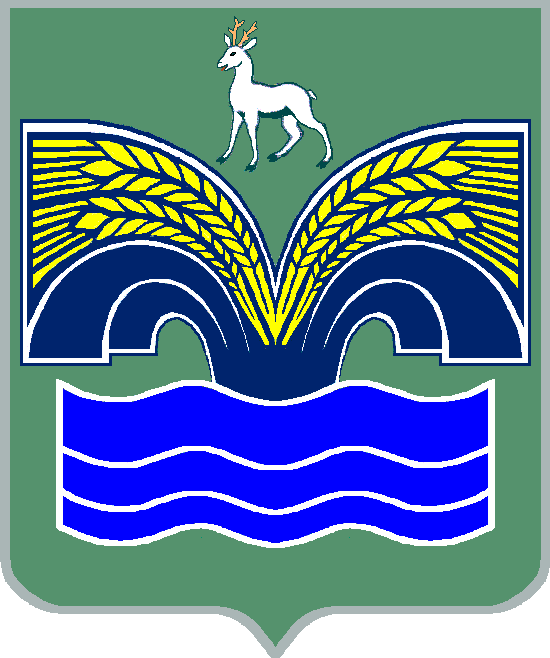 СОБРАНИЕ ПРЕДСТАВИТЕЛЕЙСЕЛЬСКОГО ПОСЕЛЕНИЯ ХИЛКОВО МУНИЦИПАЛЬНОГО РАЙОНА КРАСНОЯРСКИЙСАМАРСКОЙ ОБЛАСТИТРЕТЬЕГО СОЗЫВАРЕШЕНИЕот «23» декабря 2019 года № 51О внесении изменений и дополнений в решение Собрания представителей сельского поселения Хилково от 25.12.2018 года № 48«О бюджете сельского поселения Хилково муниципального района Красноярский Самарской области на 2019 год» (с изменениями от 22.01.2019г. № 1, от 30.01.2019г. № 2, от 11.02.2019г. № 5, от 22.03.2019г.№ 8, от 14.05.2019г. № 15, от 30.05.2019г. № 18, от 24.06.2019г. № 20, от 30.07.2019г. № 25, от 20.08.2019г. № 28, от 26.09.2019г. № 29, от 21.10.2019г. № 32, от 06.11.2019 № 37, от 14.11.2019 № 40, от 27.11.2019г. № 42, от 16.12.2019г.№ 50)Заслушав информацию специалиста администрации сельского поселения Хилково муниципального района  Красноярский  Самарской  области Хреновой Е.Д. о внесении изменений и дополнений в решение Собрания представителей сельского поселения Хилково муниципального района Красноярский Самарской области от 25.12.2018 № 48 «О бюджете сельского поселения Хилково муниципального района Красноярский Самарской области на 2019 год», (с изменениями и дополнениями               от 22.01.2019г. № 1, от 30.01.2019г. № 2, от 11.02.2019г. № 5,                       от 22.03.2019г. № 8, от 14.05.2019г. № 15, от 30.05.2019г. № 18, от 24.06.2019г. № 20, от 30.07.2019г. № 25, от 20.08.2019г. № 28, от 26.09.2019г. № 29, от 21.10.2019г. № 32, от 06.11.2019г. № 37, от 14.11.2019г. № 40, от 27.11.2019г. № 42, от 16.12.2019 г. № 50), Собрание представителей сельского поселения Хилково муниципального района Красноярский Самарской области РЕШИЛО:1. Внести в решение Собрания представителей сельского поселения Хилково муниципального района Красноярский Самарской области от 25.12.2018 № 48 «О бюджете сельского поселения Хилково муниципального района Красноярский Самарской области на 2019 год» следующие изменения и дополнения:1) пункт 1 изложить в следующей редакции:«Утвердить основные характеристики бюджета сельского поселения Хилково муниципального района Красноярский Самарской области (далее местный бюджет) на 2019 год:- общий объем доходов – 16 377,4 тыс. руб.;- общий объем расходов – 16 440,6 тыс. руб.;- дефицит                           - 63,2 руб.»;2) приложение 3 изложить в редакции согласно приложению 1 к настоящему решению;3) приложение 4 изложить в редакции согласно приложению 2 к настоящему решению;4) приложение 5 изложить в редакции согласно приложению 3 к настоящему решению;5) приложение 6 изложить в редакции согласно приложению 4 к настоящему решению;          2. Опубликовать настоящее решение в районной газете «Красноярский вестник».3. Настоящее решение вступает в силу со дня его официального опубликования.Приложение 1к решению Собрания представителей сельского поселения Хилково муниципального района Красноярский Самарской областиот 23.12.2019 года № 51 «Приложение № 3к решению Собрания представителейсельского поселения Хилково муниципального района Красноярский Самарской области от 25.12.2018 года № 48Объем поступления доходов поселения по основным источникамПриложение 2к решению Собрания представителей сельского поселения Хилково муниципального района Красноярский Самарской областиот 23.12.2019 года № 51 «Приложение № 4к решению Собрания представителейсельского поселения Хилково муниципального района Красноярский Самарской области от 25.12.2018 года № 48Ведомственная структура расходов бюджета поселения на 2019 год Приложение 3к решению Собрания представителей сельского поселения Хилково муниципального района Красноярский Самарской областиот 23.12.2019 года № 51 «Приложение № 5к решению Собрания представителейсельского поселения Хилково муниципального района Красноярский Самарской области от 25.12.2018 года № 48Распределение бюджетных ассигнований по разделам, подразделам, целевым статьям (муниципальным программам и непрограммным направлениям деятельности), группам и подгруппам видов расходов классификации расходов бюджета поселения на 2019 годПриложение 4к решению Собрания представителей сельского поселения Хилково муниципального района Красноярский Самарской областиот 23.12.2019 года № 51 «Приложение № 6к решению Собрания представителейсельского поселения Хилково муниципального района Красноярский Самарской области от 25.12.2018 года № 48Источники внутреннего финансирования дефицита местного бюджета на 2019 год     ».Председатель  Собрания представителейсельского поселения Хилковомуниципального района КрасноярскийСамарской области                                                          ___________________Х. АхметовГлава сельского поселения Хилковомуниципального района КрасноярскийСамарской области  ________________   О.Ю. ДолговКод бюджетной классификацииНаименование доходаСумма (тыс. руб.)000 100 00000 00 0000 000Налоговые и неналоговые доходы4 105,3000 101 00000 00 0000 000Налоги на прибыль, доходы430,0000 101 02000 01 0000 110Налог на доходы физических лиц430,0000 103 00000 00 0000 000Налоги на товары (работы, услуги), реализуемые на территории Российской Федерации2 161,3000 103 02231 01 0000 110Доходы от уплаты акцизов на дизельное топливо, подлежащие распределению между бюджетами субъектов Российской Федерации и местными бюджетами с учетом установленных дифференцированных нормативов отчислений в местные бюджеты (по нормативам, установленным Федеральным законом о федеральном бюджете в целях формирования дорожных фондов субъектов Российской Федерации)810,0000 103 02241 01 0000 110Доходы от уплаты акцизов на моторные масла для дизельных и (или) карбюраторных (инжекторных) двигателей, подлежащие распределению между бюджетами субъектов Российской Федерации и местными бюджетами с учетом установленных дифференцированных нормативов отчислений в местные бюджеты (по нормативам, установленным Федеральным законом о федеральном бюджете в целях формирования дорожных фондов субъектов Российской Федерации)6,0000 103 02251 01 0000 110Доходы от уплаты акцизов на автомобильный бензин, подлежащие распределению между бюджетами субъектов Российской Федерации и местными бюджетами с учетом установленных дифференцированных нормативов отчислений в местные бюджеты (по нормативам, установленным Федеральным законом о федеральном бюджете в целях формирования дорожных фондов субъектов Российской Федерации)1 455,0000 103 02261 01 0000 110Доходы от уплаты акцизов на прямогонный бензин, подлежащие распределению между бюджетами субъектов Российской Федерации и местными бюджетами с учетом установленных дифференцированных нормативов отчислений в местные бюджеты (по нормативам, установленным Федеральным законом о федеральном бюджете в целях формирования дорожных фондов субъектов Российской Федерации)- 109,7000 105 00000 00 0000 000Налоги на совокупный доход74,0000 105 03010 01 0000 110Единый сельскохозяйственный налог74,0000 106 00000 00 0000 000Налоги на имущество1 410,0000 106 01000 00 0000 110Налог на имущество физических лиц690,0000 106 06000 00 0000 110Земельный налог720,0000 111 00000 00 0000 000Доходы от использования имущества, находящегося государственной и муниципальной собственности30,0000 111 05075 10 0000 120Доходы от сдачи в аренду имущества, составляющего казну сельского поселения (за исключением земельных участков)30,0000 200 00000 00 0000 000Безвозмездные поступления12 272,1000 202 00000 00 0000 000Безвозмездные поступления от других бюджетов бюджетной системы Российской Федерации12 237,1000 202 10000 00 0000 150Дотации бюджетам бюджетной системы Российской Федерации и муниципальных образований4 880,0000 202 15001 10 0000 150Дотации бюджетам сельских поселений на выравнивание бюджетной обеспеченности3 380,1000 202 15002 10 0000 150Дотации бюджетам сельских поселений на поддержку мер по обеспечению сбалансированности бюджетов1 499,9000 202 20000 00 0000 150Субсидии бюджетам бюджетной системы Российской Федерации и муниципальных образований (межбюджетные субсидии)6 688,1000 202 20041 10 0000 150Субсидии бюджетам сельских поселений на строительство, модернизацию, ремонт и содержание автомобильных дорог общего пользования, в том числе дорог в поселениях (за исключением автомобильных дорог федерального значения)3 547,6000 202 20216 10 0000 150Субсидии бюджетам сельских поселений на осуществление дорожной деятельности в отношении автомобильных дорог общего пользования, а также капитального ремонта и ремонта дворовых территорий многоквартирных домов, проездов к дворовым территориям многоквартирных домов населенных пунктов452,4000 202 29999 10 0000 150Прочие субсидии бюджетам сельских поселений2 688,1000 202 30000 00 0000 150Субвенции бюджетам бюджетной системы Российской Федерации224,1000 202 35118 10 0000 150Субвенции бюджетам сельских поселений на осуществление первичного воинского учета на территориях, где отсутствуют военные комиссариаты224,1000 202 40000 00 0000 150Иные межбюджетные трансферты444,9000 202 45293 10 0000 150Межбюджетные трансферты, передаваемые бюджетам сельских поселений на приобретение автотранспорта444,9000 207 00000 00 0000 000Прочие безвозмездные поступления 35,0000 207 05020 10 0000 150Поступления от денежных пожертвований, предоставляемых физическими лицами получателям средств бюджетов сельских поселений35,0Всего доходов:16 377,4КодНаименование главного распорядителя средств бюджета поселенияРазделПодразделЦелевая статья расходовВид расходов Сумма, тыс. руб.368Администрация сельского поселения Хилково муниципального района Красноярский Самарской области368Общегосударственные вопросы01004 304,5368Функционирование высшего должностного лица субъекта Российской Федерации и муниципального образования0102794,4368Непрограммные направления расходов бюджета01029800000000794,4368Расходы на выплаты персоналу государственных (муниципальных) органов01029800000000120794,4368Функционирование Правительства Российской Федерации, высших исполнительных органов государственной власти субъектов Российской Федерации, местных администраций01042 650,8368Непрограммные направления расходов бюджета010498000000002 650,8368Расходы на выплаты персоналу государственных (муниципальных) органов010498000000001202 281,3368Иные закупки товаров, работ и услуг для обеспечения государственных (муниципальных) нужд01049800000000240331,1368Иные межбюджетные трансферты0104980000000054017,4368Уплата налогов, сборов и иных платежей0104980000000085021,0368Обеспечение деятельности финансовых, налоговых и таможенных органов и органов финансового (финансово бюджетного) надзора010673,1368Непрограммные направления расходов бюджета0106980000000073,1368Иные межбюджетные трансферты0106980000000054073,1368Другие общегосударственные вопросы0113786,2368Непрограммные направления расходов бюджета01139800000000786,2368Иные закупки товаров, работ и услуг для обеспечения государственных (муниципальных) нужд01139800000000240601,6368Иные межбюджетные трансферты01139800000000540184,6368Национальная оборона0200224,1368Мобилизационная и вневойсковая подготовка0203224,1368Непрограммные направления расходов бюджета02039800000000223,0368Расходы на выплаты персоналу государственных (муниципальных) органов02039800000000120223,0368Иные закупки товаров, работ и услуг для обеспечения государственных (муниципальных) нужд020398000000002401,1368Национальная безопасность и правоохранительная деятельность0300593,4368Обеспечение пожарной безопасности0310593,4368Непрограммные направления расходов бюджета03109800000000593,4368Субсидии некоммерческим организациям (за исключением государственных (муниципальных) учреждений)03109800000000630593,4368Национальная экономика04006 756,4368Дорожное хозяйство (дорожные фонды)04096 751,1368Муниципальная программа «Модернизация и развитие автомобильных дорог общего пользования местного значения в сельском поселении Хилково муниципального района Красноярский Самарской области на 2018 – 2020 годы»040901000000004 115,1368Иные закупки товаров, работ и услуг для обеспечения государственных (муниципальных) нужд040901000000002404 115,1368Непрограммные направления расходов бюджета040998000000002 636,3368Иные закупки товаров, работ и услуг для обеспечения государственных (муниципальных) нужд040998000000002402 636,3368Другие вопросы в области национальной экономики 04125,0368Муниципальная программа «Развитие малого и среднего предпринимательства на территории сельского поселении Хилково муниципального района Красноярский Самарской области на 2018-2020 годы»041202000000005,0368Иные закупки товаров, работ и услуг для обеспечения государственных (муниципальных нужд)041202000000002405,0368Жилищно-коммунальное хозяйство05002 346,0368Жилищное хозяйство0501105,6368Непрограммные направления расходов бюджета05019800000000105,6368Уплата налогов, сборов и иных платежей05019800000000850105,6368Благоустройство05032 240,4368Непрограммные направления расходов бюджета050398000000002 240,4368Иные закупки товаров, работ и услуг для обеспечения государственных (муниципальных) нужд050398000000002401 775,8368Иные межбюджетные трансферты05039800000000540464,6368Образование070016,3368Молодежная политика070716,3368Непрограммные направления расходов бюджета0707980000000016,3368Иные закупки товаров, работ и услуг для государственных (муниципальных) нужд0707980000000024016,3368Культура, кинематография08001 974,6368Культура08011 974,6368Непрограммные направления расходов бюджета080198000000001 974,6368Иные межбюджетные трансферты080198000000005401 974,6368Социальная политика1000176,2368Охрана семьи и детства1004176,2368Непрограммные направления расходов бюджета10049800000000176,2368Иные закупки товаров, работ и услуг для обеспечения государственных (муниципальных нужд) 10049800000000240176,2368Физическая культура и спорт11001,6368Массовый спорт11021,6368Непрограммные направления расходов бюджета110298000000001,6368Иные закупки товаров, работ и услуг для обеспечения государственных (муниципальных нужд) 110298000000002401,6368Средства массовой информации120047,5368Периодическая печать и издательства120247,5368Непрограммные направления расходов бюджета1202980000000047,5368Иные межбюджетные трансферты1202980000000054047,5Всего расходов:16 440,6Наименование раздела, подраздела, целевой статьи вида расходов классификация расходов бюджета поселенияРазделПодразделЦелевая статья расходовВид расходов Сумма, тыс. руб.Общегосударственные вопросы01004 304,5Функционирование высшего должностного лица субъекта Российской Федерации и муниципального образования0102794,4Непрограммные направления расходов бюджета01029800000000794,4Расходы на выплаты персоналу государственных (муниципальных) органов01029800000000120794,4Функционирование Правительства Российской Федерации, высших исполнительных органов государственной власти субъектов Российской Федерации, местных администраций01042 650,8Непрограммные направления расходов бюджета010498000000002 650,8Расходы на выплаты персоналу государственных (муниципальных) органов010498000000001202 281,3Иные закупки товаров, работ и услуг для обеспечения государственных (муниципальных) нужд01049800000000240331,1Иные межбюджетные трансферты0104980000000054017,4Уплата налогов, сборов и иных платежей0104980000000085021,0Обеспечение деятельности финансовых, налоговых и таможенных органов и органов финансового (финансово бюджетного) надзора010673,1Непрограммные направления расходов бюджета0106980000000073,1Иные межбюджетные трансферты0106980000000054073,1Другие общегосударственные вопросы0113786,2Непрограммные направления расходов бюджета01139800000000786,2Иные закупки товаров, работ и услуг для обеспечения государственных (муниципальных) нужд01139800000000240601,6Иные межбюджетные трансферты01139800000000540184,6Национальная оборона0200224,1Мобилизационная и вневойсковая подготовка0203224,1Непрограммные направления расходов бюджета0203224,1Расходы на выплаты персоналу государственных (муниципальных) органов02039800000000120224,1Иные закупки товаров, работ и услуг для обеспечения государственных (муниципальных) нужд020398000000002401,1Национальная безопасность и правоохранительная деятельность0300594,0Обеспечение пожарной безопасности0310593,4Непрограммные направления расходов бюджета03109800000000593,4Субсидии некоммерческим организациям (за исключением государственных (муниципальных) учреждений)03109800000000630593,4Национальная экономика04006 756,4Дорожное хозяйство (дорожные фонды)04096 751,4Муниципальная программа «Модернизация и развитие автомобильных дорог общего пользования местного значения в сельском поселении Хилково муниципального района Красноярский Самарской области на 2018 – 2020 годы»040901000000004 115,1Иные закупки товаров, работ и услуг для обеспечения государственных (муниципальных) нужд040901000000002404 115,1Непрограммные направления расходов бюджета040998000000002 636,3Иные закупки товаров, работ и услуг для обеспечения государственных (муниципальных) нужд040998000000002402 636,3Другие вопросы в области национальной экономики 04125,0Муниципальная программа «Развитие малого и среднего предпринимательства на территории сельского поселении Хилково муниципального района Красноярский Самарской области на 2018-2020 годы»041202000000005,0Иные закупки товаров, работ и услуг для обеспечения государственных (муниципальных нужд)041202000000002405,0Жилищно-коммунальное хозяйство05002 346,0Жилищное хозяйство0501105,6Непрограммные направления расходов бюджета05019800000000105,6Уплата налогов, сборов и иных платежей05019800000000850105,6Благоустройство05032 240,4Непрограммные направления расходов бюджета050398000000002 240,4Иные закупки товаров, работ и услуг для обеспечения государственных (муниципальных) нужд050398000000002401 775,8Иные межбюджетные трансферты05039800000000540464,6Образование070016,3Молодежная политика070716,3Непрограммные направления расходов бюджета0707980000000016,3Иные закупки товаров, работ и услуг для государственных (муниципальных) нужд0707980000000024016,3Культура, кинематография08001 974,6Культура08011 974,6Непрограммные направления расходов бюджета080198000000001 974,6Иные межбюджетные трансферты080198000000005401 974,6Социальная политика1000176,2Охрана семьи и детства1004176,2Непрограммные направления расходов бюджета10049800000000176,2Иные закупки товаров, работ и услуг для обеспечения государственных (муниципальных нужд) 10049800000000240176,2Физическая культура и спорт11001,6Массовый спорт11021,6Непрограммные направления расходов бюджета110298000000001,6Иные закупки товаров, работ и услуг для обеспечения государственных (муниципальных нужд) 110298000000002401,6Средства массовой информации120047,5Периодическая печать и издательства120247,5Непрограммные направления расходов бюджета1202980000000047,5Иные межбюджетные трансферты1202980000000054047,5Всего расходов:16 440,6Код администратораКод источника финансированияНаименование кода группы, подгруппы, статьи, вида источника финансирования дефицита бюджета, кода классификации операций сектора муниципального управления, относящихся к источникам финансирования дефицита местного бюджетаСумма, (тыс. руб.)36801000000000000000Источники внутреннего финансирования дефицитов бюджетов-63,236801050000000000000Изменение остатков средств на счетах по учету средств бюджетов-63,236801050000000000500Увеличение остатков средств бюджетов-16 377,436801050200000000500Увеличение прочих остатков средств бюджетов-16 377,436801050201000000510Увеличение прочих остатков денежных средств бюджетов-16 377,436801050201100000510Увеличение прочих остатков денежных средств бюджетов поселений-16,377,436801050000000000600Уменьшение остатков средств бюджетов16 440,636801050200000000600Уменьшение прочих остатков средств бюджетов16 440,636801050201000000610Уменьшение прочих остатков денежных средств бюджетов16 440,636801050201100000610Уменьшение прочих остатков денежных средств бюджетов поселений16 440,6